INDIAN INSTITUTE OF TECHNOLOGY KANPUR         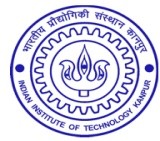 Centre for Continuing EducationRequest for payment for Direct Purchase upto Rs. 25,000 for “GFR 2017” projects for single purchase/itemsDetails of Bills Submitted for payments:I am personally satisfied that the goods purchased are of the requisite quality and specification and have been purchased from a reliable supplier at a reasonable price. (As per rule no. 154 of GFR 2017)That the supplier is agreed for payment amount to be transferred to their bank account (details mentioned above) through RTGS mode with email intimation to me.Signature of the Couse CoordinatorName :Approved for PaymentNote:  As per the existing Rules, individual cash purchase/payment can be made up to the value of Rs. 25,000 only. Course Account No IITK/CCE/ IITK/CCE/Budget head(Tick one) (a) Consumable	             (b) Contingency             (c) Travel	   (d) Others (Pl. specify)………………. 	 (a) Consumable	             (b) Contingency             (c) Travel	   (d) Others (Pl. specify)………………. 	Name and address of the supplier to whom payment is to be madeSuppliers’ Bank details *(*in case of Bank details are not available in the Invoice, please provide Cancelled Cheque)Bank Name & AddressSuppliers’ Bank details *(*in case of Bank details are not available in the Invoice, please provide Cancelled Cheque)Account Holder’s NameSuppliers’ Bank details *(*in case of Bank details are not available in the Invoice, please provide Cancelled Cheque)IFS CodeSuppliers’ Bank details *(*in case of Bank details are not available in the Invoice, please provide Cancelled Cheque)Bank Account No.Sl. NoInvoice/Bill No.DateCourse RegisterPage No.Good PurchasedAmount (Rs.)12345Total AmountTotal AmountTotal AmountTotal AmountTotal AmountPassed for an amount of Rs:     Passed for an amount of Rs:     Passed for an amount of Rs:     CheckedCheckedPassed for PaymentAssistantSuperintendentHead, CCE